Szkoła Podstawowa nr 97 im. Leona Kruczkowskiego w budynku przy ul. Spiskiej 1 funkcjonuje od 1958 roku. W okresie minionego sześćdziesięciolecia mury naszej szkoły opuściła bardzo liczna grupa absolwentów, z których wielu jest dziś wybitnymi specjalistami, artystami, osobami znanymi w życiu publicznym.Kameralny charakter szkoły sprawia, że każdy uczeń czuje się tu bezpiecznie i komfortowo. Wszyscy dbamy o miłą atmosferę i przyjazne kontakty między nauczycielami, uczniami i ich rodzicami. Budujemy więzi w trakcie codziennej pracy, a także poprzez organizowanie spotkań i imprez okolicznościowych, takich jak: ślubowania uczniów, kiermasze świąteczne, klasowe wigilie, wyjazdy integracyjne, wycieczki i konkursy.Niewielka liczebność klas to jedna z głównych zalet placówki. Małe zespoły mogą efektywniej pracować w czasie lekcji, a nauczyciele są w stanie zapewnić indywidualne podejście do każdego ucznia. Uważnie analizują ich osiągnięcia i mogą szybko reagować, jeśli pojawiają się tematy sprawiające trudności.W oddziale dwujęzycznym od klasy 7 oferujemy:Rozwijamy i ciągle unowocześniamy naszą placówkę, dlatego nasi uczniowie mogą korzystać z coraz bogatszych zasobów szkoły:odpowiednio wyposażonych gabinetów specjalistów: pedagoga, psychologa, logopedy, sali do zajęć korekcyjno-kompensacyjnych;sali gimnastycznej;sali judo wyłożonej matą;bezpiecznych, dobrze wyposażonych sallekcyjnych z tablicami multimedialnymi;gabinetu pomocy przedmedycznej;pracowni informatycznej;przestronnej biblioteki z czytelnią, wyposażonej w stanowiska komputerowe dla uczniów i bogatym księgozbiorem;stołówki i obiadów przygotowywanych na miejscu;boiska do piłki nożnej ze sztuczną trawą;boiska wielofunkcyjnego z nawierzchnią poliuretanową.Nasze motto: "Talent masz w sobie, pozwól go odkryć i rozwinąć" zachęca uczniów do udziału w licznych zajęciach pozalekcyjnych - kołach przedmiotowych (m. in. plastycznych, teatralnych, geograficznych, historycznych, matematycznych, programowania, robotyki, języka angielskiego) oraz w zajęciach rekreacyjno-sportowych. Zajęcia edukacyjne prowadzimy w oparciu o nowoczesne technologie. Są to m.in. edukacyjne aplikacje tabletowe, roboty oraz Mata Edukacyjna Mistrzów Kodowania.  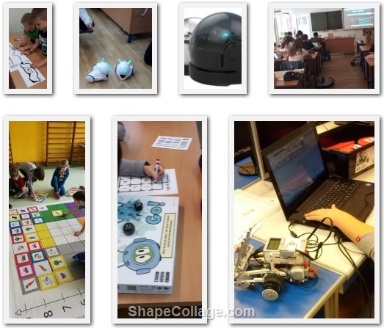  Bliska jest nam ekologia szeroko pojęta oraz działalność prozdrowotna. Uczniowie mogą także korzystać z zajęć wyrównawczych, korekcyjno-kompensacyjnych oraz konsultacji nauczycieli.We współpracy z wieloma instytucjami i ośrodkami kultury realizujemy programy profilaktyczne dotyczące m.in. bezpieczeństwa w szkole oraz poza nią, promowania zdrowego stylu życia, ochrony danych osobowych, bezpiecznego korzystania z Internetu, nawiązywania pozytywnych relacji rówieśniczych.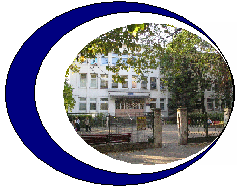 Szkoła Podstawowa nr 97 
im. Leona Kruczkowskiego 
ul. Spiska 1,02-302 WarszawaJedyna na Ochocie z oddziałami dwujęzycznymi
tel/fax 22 822 09 20sp97@sp97.waw.plwww.sp97.waw.pl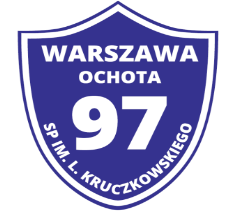 